5.1 Care Experienced Children Positive Destinations Improvement Project Title: Improving Education Outcomes for Care Experienced Children and Young PeopleExecutive Sponsor: Rob Polkinghorne (ICS Board Chair)Project Lead: Larissa Gordon (LAC Virtual Headteacher) ACCAim statement: Increase the number of care experienced young people accessing a positive and sustained destination by 25% by 2022.Baseline to be established Link to Local Outcome Improvement Plan:Stretch Outcome 5:95% of care experienced children and young people will have the same levels of attainment in education, emotional wellbeing, and positive destinations as their peers by 2026Why is this important “Official statistics show that looked after children do far less well at school and when they leave school than other children from similar backgrounds. We say this is a simply unacceptable situation. Our key goal is to play a big part in narrowing the educational attainment gap for all looked after children.We believe in building on the rich capacities, skills and aspirations of all looked after children. We work with teachers, carers and other professionals to ensure that every child receives the high quality and well-rounded education they deserve.” CELCIS website.  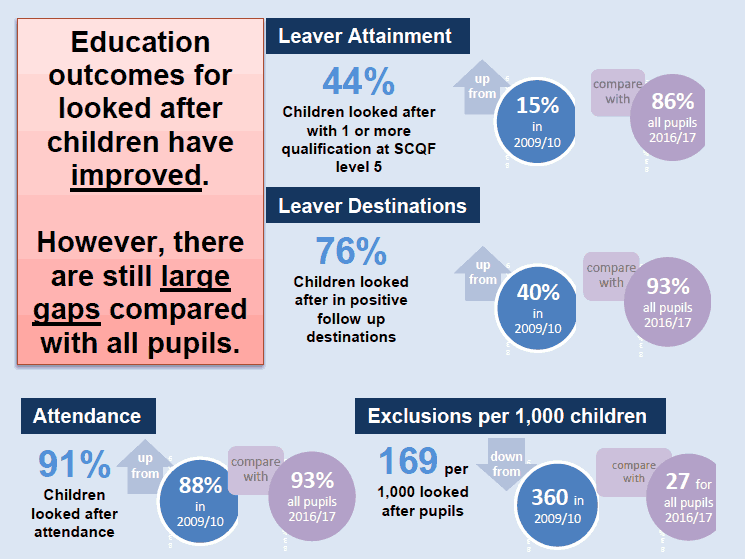 Source: Education outcomes for looked after children: 2016 to 2017.  Scottish Government.The vision for the Local Authority as outlined in the recently refreshed Local Outcome Improvement Plan (LOIP) is that by 2026, Aberdeen City will be a place where all people can prosper, regardless of their background or circumstances. This reflects the desire to help all people, families, businesses and communities to do well, succeed and flourish in every aspect.  To achieve this vision we are committed to tackling the issues that exist in our society which prevent equal opportunity for all to lead a happy and fullfilling life.  The refreshed LOIP brings a sharpened focus on outcomes for those we have Corporate Parent responsibilities for and as an Education Service our newly established vision is to develop strong partnerships that will ensure that Aberdeen is a high achieving City of Learning which:Offers nurturing, relevant learning opportunities for allStrengthens the resilience of allCelebrates aspiration, ambition and innovation with allAs Corporate Parents, we must realise this vision and ensure equity of outcomes for all children and young people looked after by Aberdeen City Council.  The aim is an overarching strategic aim.  How each school in Aberdeen deliver this will be dependent on their context and the particular needs of those children and young people within their school.  However, each school will be expected to deliver on the changes identified within the project.Measures: Outcome measures% of looked after young people in positive destinations Comparative data over time will evidence sustainability% achievement in Curriculum for Excellence Levels for reading for Looked After children (data is collected at agreed points throughout the year.  Each school provides this information)% school attendance of Looked After children and young people (reported on monthly and collated by the Virtual School head teacher – live data used)Process measuresNumber of Looked After Children considered for / involved in an enhanced transition P6 / P7 (to monitor impact of new ASN Transition Guidance).Balancing measures% of looked after young people in unemployment or unknown destinationNumber of exclusion incidents for looked after children and young people (reported on monthly and collated by the Virtual School Head teacher – live data used) Number of Looked After children and young people attending school on a part time basis (reported on monthly and collated by the virtual school head teacher – live data used)Change ideas Emerging Literacy Programme – students from Aberdeen University supporting children with the programme in Primary 1-3 schoolsMCR Pathways – structured mentoring programme in Secondary schools from S1 through to leaving (commissioned service) Testing will start on 6 identified secondary Improving Attendance by monitoring and tracking attainment & exclusions in all schools (Aberdeen City; out of Authority & Residential schools) for all individual looked after children.  Providing indicators to support early intervention.Early Action System – target & support winter leavers to head into more sustainable positive destinationsPublish Transitions guidancePotential risks and/or barriers to success & actions to address theseOngoing difficulties with Teaching staff resources – current recruitment drive targeting potential teaching staff from other countriesCurriculum Offer – Work stream of Developing Young Workforce, Quality Improvement Manager to address thisKnowledge & skill set of teaching and support staff – learning offer from Osiris to provide high quality professional learning.  General Teaching Council have agreed to support the development of coaching and mentoring skillsProject Team:Larissa Gordon, Virtual Head Teacher, ACCRosie Hardwick, Business Intelligence, ACCPrimary Head Teachers (1)Secondary Head Techers (1)Peter Melrose, Who Cares ScotlandCarol Sneddon, Opportunities for All Manager, ACCAisling Campion, Educational PsychologistKatie MacPhee, Depute Principal, Educational PsychologistChildren’s Social WorkerConsultant Social WorkerCraig Singer, Development ManagerKelly Hickman, Improvement Adviser, ACCLinda Gray, LAC Nurse NHSCarron McKellor, PoliceMaggie Hepburn, ACVO Outline Project PlanOutline Project PlanOutline Project PlanProject StageActionsTimescaleGetting Started(Project Score 1-3)Project team establishedInitial baseline data establishedDraft charter developedCharter submitted to CPA BoardCompleteSeptember 2019CompleteJuly 2019Designing and Testing Changes(Project Score 4-7)PDSA carried out with St Machar AcademySchools identified to be included in the projectProject plan shared with Head TeachersTest Changes using PDSA with Hazelhead Academy / Northfield Academy / Lochside Academy / Dyce Academy / Harlaw AcademyEvaluate overall achievement to date and plan further PDSAa or move to implementation in all academiesCompleted by September 2019CompleteJune 2019Started October 2019 August 2021Implementing and sustaining changes that demonstrate improvement (Project Score 7-10)Agree change ideas tested which are proven to work that we will seek to embed permanentlyContinue to gather dataAssess whether improvement levels are sustainedAugust 2021August 2021August 2022Spreading Changes (Project Score 9-10)Assess opportunities for spreading change to Primary sectorAugust 2022